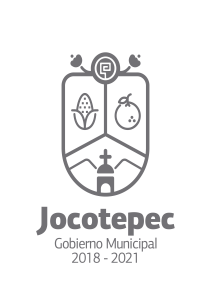 ¿Cuáles fueron las acciones proyectadas (obras, proyectos o programas) o Planeadas para este trimestre?RESPUESTA.Gestión de la Volanta con la actualización del chip para la expedición de licencias para manejo de motociclista, automovilista y chofer en el Municipio. Dar mejor fluidez en la zona centro de Jocotepec, dar vialidad a los peatones en áreas del mercado.Operativo para recomendar la importancia del uso del equipo de protección en motocicletas.Retirar vehículos en estado de abandonoGestión de señalética en carretera federal 15 Guadalajara- Morelia a la altura de la población del Molino.Balizamiento sobre zona centro (mercado).Resultados Trimestrales (Describir cuáles fueron los programas, proyectos, actividades y/o obras que se realizaron en este trimestre). -Establecer mecanismos para el cumplimiento del reglamento de tránsito.- Mejorar las condiciones de balizado y señalética en el municipio.-Promover una campaña de cultura vial para todos los ciudadanos. -Implementar programas dirigidos a regular el uso de motocicletas y se cumpla a cabalidad el reglamento en este sentido.-Reordenar las rutas de transporte público para evitar embotellamientos y que dichas rutas cubran todas las zonas de la cabecera.-Reordenamiento de las vialidades en calles con afluencia de Escuelas, Unidades de Salud, Mercados, Edificios Públicos y Unidades Deportivas.Retirar vehículos en estado de abandonoMontos (si los hubiera) del desarrollo de dichas actividades. ¿Se ajustó a lo presupuestado?-Se ajustó a lo presupuestado  En que beneficia a la población o un grupo en específico lo desarrollado en este trimestre.A concientizar a la ciudadanía sobre el respeto de la señalética, así como la utilización del casco o equipo de protección, la regularización en los requisitos para circular para un vehículo automotor donde se logró traer al personal del Gobierno del Estado al Municipio para el trámite y expedición  de documentos en el mismo lugar sin necesidad de trasladarse a Guadalajara o municipios aledaños.¿A qué estrategia de su POA pertenecen las acciones realizadas y a que Ejes del Plan Municipal de Desarrollo 2022-2024 se alinean?Estrategia: Reglas claras, como seguridad para los habitantes y espacios públicos.Programa 1. Reglas claras, como seguridad para los habitantes y espacios públicos.Acción 3. Promover una campaña de cultura vial para todos los lineamientos de movilidad.Implementar programas dirigidos a regular el uso de motocicletas y se cumpla a cabalidad el reglamento en este sentido. Estrategia nueva. Retirar vehículos en estado de abandono.De manera puntual basándose en la pregunta 2 (Resultados Trimestrales) y en su POA, llene la siguiente tabla, según el trabajo realizado este trimestre.NºESTRATÉGIA POA 2022ESTRATEGIA O ACTIVIDAD NO CONTEMPLADA (Llenar esta columna solo en caso de existir alguna estrategia no prevista)Nº LINEAS DE ACCIÓN O ACTIVIDADES PROYECTADASNº LINEAS DE ACCIÓN O ACTIVIDADES REALIZADASRESULTADO(Actvs. realizadas/Actvs. Proyectadas*100)1Reglas claras, como seguridad para los habitantes y espacios publicos 7685%Gestión de Volanta para la expedición de licencias.11100%Retirar vehículos en estado de abandono 22100%TOTAL95%